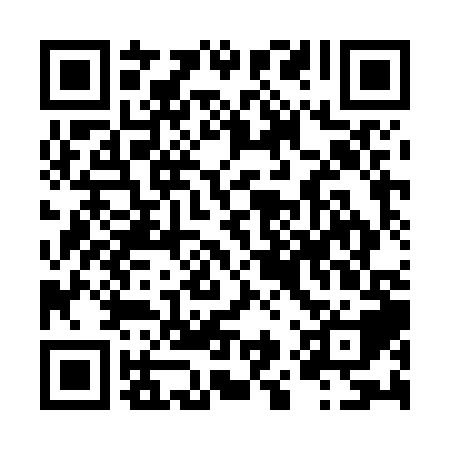 Ramadan times for Windhoek, NamibiaMon 11 Mar 2024 - Wed 10 Apr 2024High Latitude Method: NonePrayer Calculation Method: Muslim World LeagueAsar Calculation Method: ShafiPrayer times provided by https://www.salahtimes.comDateDayFajrSuhurSunriseDhuhrAsrIftarMaghribIsha11Mon5:375:376:521:024:287:117:118:2112Tue5:375:376:531:014:277:107:108:2013Wed5:385:386:531:014:277:097:098:1914Thu5:385:386:531:014:277:087:088:1815Fri5:395:396:541:004:267:077:078:1716Sat5:395:396:541:004:267:067:068:1617Sun5:405:406:541:004:267:057:058:1518Mon5:405:406:551:004:257:047:048:1419Tue5:415:416:5512:594:257:037:038:1320Wed5:415:416:5612:594:247:027:028:1221Thu5:415:416:5612:594:247:017:018:1122Fri5:425:426:5612:584:237:007:008:1023Sat5:425:426:5712:584:236:596:598:0924Sun5:425:426:5712:584:226:586:588:0825Mon5:435:436:5712:584:226:576:578:0726Tue5:435:436:5812:574:216:566:568:0727Wed5:445:446:5812:574:216:556:558:0628Thu5:445:446:5812:574:206:556:558:0529Fri5:445:446:5912:564:206:546:548:0430Sat5:455:456:5912:564:196:536:538:0331Sun5:455:456:5912:564:196:526:528:021Mon5:455:457:0012:554:186:516:518:012Tue5:465:467:0012:554:186:506:508:003Wed5:465:467:0012:554:176:496:497:594Thu5:465:467:0112:554:176:486:487:585Fri5:475:477:0112:544:166:476:477:576Sat5:475:477:0112:544:166:466:467:567Sun5:475:477:0212:544:156:456:457:558Mon5:485:487:0212:534:146:446:447:559Tue5:485:487:0312:534:146:436:437:5410Wed5:485:487:0312:534:136:436:437:53